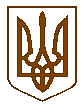 Баришівська селищна рада                                                                                                                                Броварського районуКиївської областіVIII скликанняР І Ш Е Н Н Я22.11.2021								                 № 942-15-08Про передачу   земельної ділянки                                            в оренду  Ейзенбрук  О.В.          Відповідно ст. ст. 120, 123, 124, 186 та розділу Х «Перехідні положення» Земельного кодексу України, ст. 377 Цивільного кодексу України, ст. 7 Закону України «Про оренду землі», ст. 26 Закону України «Про місцеве самоврядування в    Україні», розглянувши заяву   Ейзенбрук Олександра Васильовича (м.Березань, вул. Шевченків шлях, 94, кв.40) про передачу  в оренду земельної ділянки для ведення товарного сільськогосподарського виробництва в с.Паришків по вул.Вишнева,14,  враховуючи пропозиції  постійної комісії з питань  регулювання  земельних ресурсів та  відносин, містобудування та архітектури охорони довкілля та благоустрою населених пунктів, селищна рада 						            в и р і ш и л а:        1.Затвердити технічну документацію із землеустрою щодо поділу земельної ділянки площею 11,7951 га, кадастровий номер 3220285701:15:033:0059, цільове призначення - для ведення товарного сільськогосподарського виробництва, розташованої в с.Паришків вул.Вишнева,14 на три земельні ділянки площами: 8,6366га, 0,8351га, 2,3233га.        2.Передати Ейзенбрук Олександру Васильовичу земельну ділянку площею 0,8351 га, кадастровий номер 3220285701:15:086:0001, в оренду для ведення товарного сільськогосподарського виробництва в с.Паришків, вул.Вишнева,14  Баришівської селищної ради    Броварського району Київської області    (в межах населеного пункту)  терміном на 7 років.        3.Нормативно грошова оцінка земельної ділянки становить 1233790,64грн. (один мільйон двісті тридцять три тисячі  сімсот дев’яносто   грн. 64  коп.).       4. Встановити розмір річної орендної плати за вищезазначену земельну ділянку, при укладенні договору оренди 5 % від нормативної грошової оцінки.       5. Доручити селищному голові укласти договір оренди земельної ділянки згідно чинного законодавства.       6.Оприлюднити рішення на офіційному веб-сайті Баришівської селищної ради.      7.Контроль за виконанням рішення покласти на постійну комісію з питань  регулювання  земельних ресурсів та  відносин, містобудування та архітектури, охорони довкілля та благоустрою населених пунктів.         Селищний голова                                 Олександр ВАРЕНІЧЕНКО